Little Friends Preschool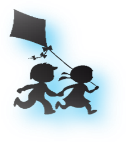 Non-PrescriptionMedication Consent FormChild’s Name:  _______________________________  DOB:  ______________ I give permission to the staff at  Little Friends Preschool to administer the over-the-counter preparations listed below in accordance with the directions for the use listed on the container.Specify name brand, frequency, and duration of use.Baby Wipes  ___________________________________________________Ointment (Destin, A&D, Vaseline, etc.) ________________________________Insect Repellent   _______________________________________________Other   _______________________________________________________All items must be supplied by parents if use is requested.  All items must be provided in the original container clearly labeled with the child’s name.I release Little Friends Preschool from any liability from administering these products._____________________________________		_________________________Parent/Guardian Signature		Date_____________________________________		_________________________Parent/Guardian Signature		Date